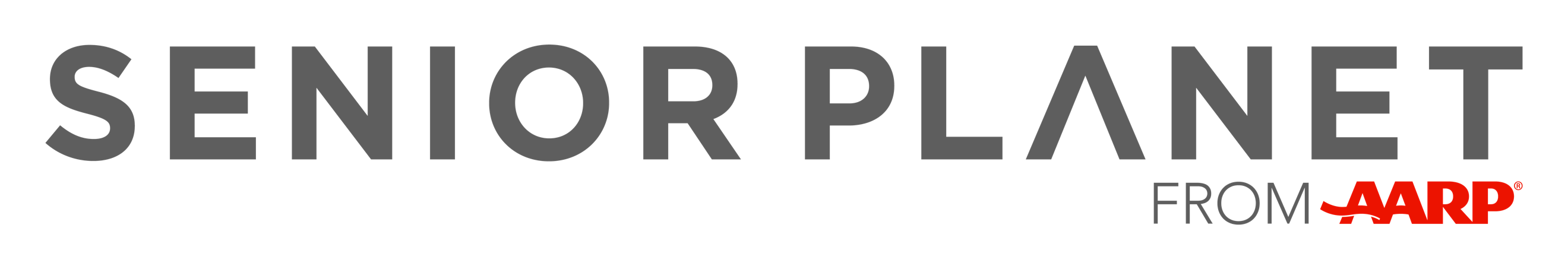 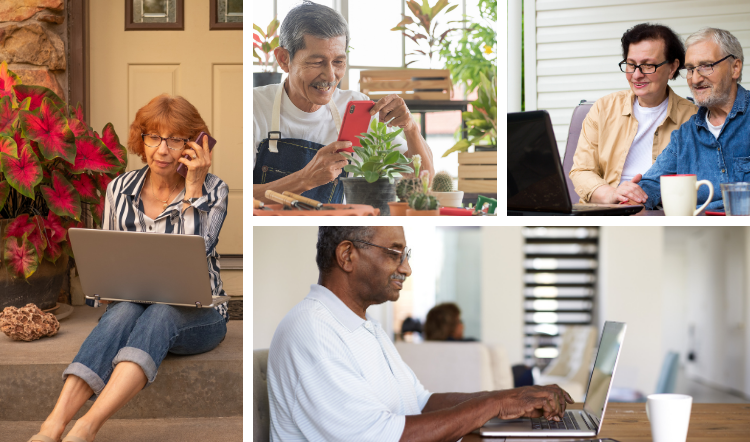 FREE Technology Classes![Organization] is screening virtual Senior Planet from AARP classes to help older adults use technology to learn new skills, save money, get in shape, and make new friends. Classes will be shown at [Location] and are intended for adults 60 and over.Upcoming Classes: [Full Class Name] [Time] [Full Class Name] [Time]Sign Up Today!Call: [Phone number]
Email: [Email address]